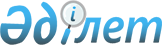 Мал шаруашылығы өнімдерінің өнімділігін және сапасын арттыруды субсидиялау жөніндегі құжаттардың нысандарын бекіту туралы
					
			Күшін жойған
			
			
		
					Қостанай облысы әкімінің 2012 жылғы 7 маусымдағы № 9 шешімі. Қостанай облысының Әділет департаментінде 2012 жылғы 8 маусымда № 3812 тіркелді. Күші жойылды - Қостанай облысы әкімінің 2013 жылғы 3 желтоқсандағы № 6 шешімімен

      Ескерту. Күші жойылды - Қостанай облысы әкімінің 03.12.2013 № 6 шешімімен (шешім қол қойылған күнінен бастап қолданысқа енгізіледі).      "Қазақстан Республикасындағы жергілікті мемлекеттік басқару және өзін-өзі басқару туралы" Қазақстан Республикасының 2001 жылғы 23 қаңтардағы Заңы 29-бабының 2-тармағына және "Облыстық бюджеттердiң мал шаруашылығы өнiмдерiнiң өнiмдiлiгiн және сапасын арттыруды субсидиялауға 2012 жылғы республикалық бюджеттен берiлетiн ағымдағы нысаналы трансферттердi пайдалану қағидаларын бекіту туралы" Қазақстан Республикасы Үкіметінің 2012 жылғы 16 мамырдағы № 625 қаулысына сәйкес ШЕШЕМІН:



      1. Бекітілсін:



      1) 1, 2, 3, 4, 5, 6, 7, 8-қосымшаларға сәйкес субсидиялар алуға өтiнiмдер нысандары;



      2) 9-қосымшаға сәйкес аудан бойынша мал шаруашылығы өнiмiн сату, сондай-ақ сиырлардың саны туралы жиынтық актiнiң нысаны;



      3) 10-қосымшаға сәйкес субсидиялау бағдарламасына қатысушылар арасында квоталар мен бюджеттiк субсидиялар мөлшерiн бөлудiң жиынтық тiзiмiнің нысаны;



      4) 11-қосымшаға сәйкес мал шаруашылығы өнiмiнiң сатылған көлемi, сондай-ақ сиырлардың саны мен субсидиялар төлеу туралы облыс бойынша жиынтық ведомость нысаны;



      5) 12-қосымшаға сәйкес облыс бойынша қаражатты игеру жөнiндегі есеп (ақпарат) нысаны;



      6) 13-қосымшаға сәйкес мал шаруашылығы өнiмiн сату көлемi жөнiндегі есеп (ақпарат) нысаны.



      2. Осы шешім алғаш ресми жарияланғаннан кейін қолданысқа енгізіледі.                                                 Н. Садуақасов      КЕЛІСІЛДІ:      "Қостанай облысы әкімдігінің

      ауыл шаруашылығы басқармасы"

      ММ бастығы

      ________________ Қ. Ғабдулин

Әкімнің       

2012 жылғы 7 маусымдағы 

№ 9 шешіміне 1-қосымша  2012 жылға арналған сиыр етін өндіру

және сату үшін субсидия алуға өтінім      1. Тауар өндіруші ____________________________________________.

                                 (заңды (жеке) тұлғаның атауы)

      2. 2012 жылғы 1 қаңтардағы малдың саны ________ бас болуы.

      3. Бір мезгілде ____ бас ірі қара малды күтіп-бағуға арналған, бордақылайтын қуаты бар және инфрақұрылымы дамыған мамандандырылған алаңы бар (қажеттісін көрсету):

      1) малды күтiп-бағуға арналған қоралар;

      2) бетон жиектi азық беруге арналған науа;

      3) сумен жабдықтау көздерінің болуы және автоматтандырылған суару көзiмен қамтамасыз етiлуi;

      4) фекалдық масса мен қар суын шығарып тастауға арналған мүйiсi бар дренаждық жүйе;

      5) азық дайындау және азық тарату техникасының/жабдығының, сондай-ақ азық сақтау қоймасының болуы;

      6) бекiткiшi бар жiктегiштiң, таразы құрылғысының болуы;

      7) ветеринариялық пункттiң болуы.

      4. Тәулігіне __________ тонна қуаты бар мал сою алаңы (пункті) және/немесе қайта өңдейтін цехтың (есепке алу нөмірі (коды) ____ болуы.

      5. Ірі қара (союға өткізілетін) малдың тірідей салмағы _____ килограмнан төмен болмайды.

      6. Сойыс салмағындағы сиыр етін сатудың жоспарланған көлемі _______ тонна, оның ішінде қайта өңдеуге _____ тонна және (немесе) жеке өзінің қайта өңдейтіні ______ тонна (қажеттісін толтыру).

      7. Пайдаланылатын жердің болуы, барлығы _____ гектар, оның ішінде: егістіктер _____ гектар, шабындықтар _____ гектар, жайылымдар _____ гектар.

      8. 2012 жылғы 1 қаңтардағы жағдай бойынша мал азығының болуы:

      1) шырынды азық ____________ тонна;

      2) кесек азық ____________ тонна;

      3) құрама жем ____________ тонна;

      4) дәнді мал азығы ____________ тонна.

      9. 2012 жылы мыналарды дайындау жоспарлануда:

      1) шырынды азық ____________ тонна;

      2) кесек азық ____________ тонна;

      3) құрама жем ____________ тонна;

      4) дәнді мал азығы ___________ тонна.

      10. 2012 жылы мыналарды қосымша сатып алу жоспарлануда:

      1) шырынды азық ___________ тонна;

      2) кесек азық ___________ тонна;

      3) құрама жем ___________ тонна;

      4) дәнді мал азығы ___________ тонна.

      11. Қазақстан Республикасының бiрыңғай бірдейлендіру деректер базасында ______ (тіркелген күні және нөмірі) тiркелген.

      12. Тауар өндірушінің мекенжайы (толық) _______________________

________________________________________________________________.

      13. Өтінімге мынадай құжаттар қоса беріледі:

      1) ветеринариялық салауаттылығы туралы анықтама;

      2) заңды тұлғаны тіркеу (қайта тіркеу) туралы куәліктің көшірмесі (жеке тұлғаның жеке кәсіпкер ретінде тіркелуін растайтын құжат);

      3) салық органымен берілген клиенттің салықтық есепке қойылған фактісін растайтын құжаттың көшірмесі;

      4) банктік шоттың болуы туралы оның нөмірі көрсетілген банктен берілетін анықтама.

      Белгіленген өлшемдерге сәйкес кәсіпорынды (шаруашылықты) _____ деңгейге жатқызуды сұраймын.Кәсіпорынның басшысы _______________________ (Т.А.Ә., қолы, мөрі) 2012 жылғы "__" _________                                "Растаймын"

_______________ облысы ___________________ ауданының ауыл шаруашылығы бөлімінің бастығы __________________ (Т.А.Ә., қолы, мөрі) 2012 жылғы "____" _________

Әкімнің         

2012 жылғы 7 маусымдағы 

№ 9 шешіміне 2-қосымша   2012 жылға арналған сүтті өндіру

және сату үшін субсидия алуға өтінім      1. Тауар өндіруші ____________________________________________.

                                 (заңды (жеке) тұлғаның атауы)

      2. 2012 жылғы 1 қаңтарға меншiктi аналық басының (2 жастан ересек сиыр мен қашарлардың) __________ бас болуы.

      3. 2011 жылдың қорытындысы бойынша cауын сиырлар мен құнажындардың орташа жылдық саны ___ бас.

      4. 2011 жылға табын бойынша орташа сауым (1 сиырға) _____ килограмм құрады (1-ші деңгей үшін бағалау нәтижесі бойынша № 7- сүт нысаны).

      5. _____ тонна есепке алу салмағындағы жоспарланған сүт өндіру көлемі, оның ішінде есепке алу салмағындағы сатылатын көлемі:

      қайта өңдеуге ______ тонна және (немесе) жеке өзі қайта өңдейтіні _____ тонна – (қажеттісін көрсету)

      6. Мыналар (қажеттісін көрсету):

      1) пайдалануға ________ жылы берілген ______ сауын сиырға арналған қазіргі заманғы сүт кешені;

      2) _________ сауын сиырға арналған тиісті инфрақұрылымы бар сүт кешені (механикаландырылған сауу, көң шығару және азық тарату, автосуару және азық цехы);

      3) сүт өткізгіштерге, бидондарға, сүт жинауышқа (танкке) сауылатын сауын жабдығы (барының астын сызу) бар.

      7. Сүтті қайта өңдеу жөніндегі жеке меншік цехтың болуы _____________(бар болған жағдайда толтырылады)_____________________________ (қуаттылығын, есептік нөмірін, кодын көрсету)

      8. Пайдаланылатын жердің болуы, барлығы _____ гектар, оның ішінде: егістіктер _____ гектар, шабындықтар _____ гектар, жайылымдар _____ гектар.

      9. 2012 жылғы 1 қаңтардағы жағдай бойынша мал азығының болуы:

      1) шырынды азық __________ тонна;

      2) кесек азық __________ тонна;

      3) құрама жем __________ тонна;

      4) дәнді мал азығы __________ тонна.

      10. 2012 жылы мыналарды дайындау жоспарлануда:

      1) шырынды азық __________ тонна;

      2) кесек азық __________ тонна;

      3) құрама жем __________ тонна;

      4) дәнді мал азығы ___________ тонна.

      11. 2012 жылы мыналарды қосымша сатып алу жоспарлануда:

      1) шырынды азық __________ тонна;

      2) кесек азық __________ тонна;

      3) құрама жем __________ тонна;

      4) дәнді мал азығы __________ тонна.

      12. Қазақстан Республикасының бiрыңғай бірдейлендіру деректер базасында _____________ (күні және тіркелген нөмірі) тiркелген.

      13. Селекциялық және асылдандыру жұмыстарының бiрыңғай ақпараттық базасында _____________ (күні және тіркелген нөмірі) тiркелген.

      14. Тауар өндірушінің мекенжайы: ________________________.

      15. Өтінімге мынадай құжаттар қоса беріледі:

      1) ветеринариялық салауаттылығы туралы анықтама;

      2) заңды тұлғаны тіркеу (қайта тіркеу) туралы куәліктің көшірмесі (жеке тұлғаның жеке кәсіпкер ретінде тіркелуін растайтын құжат);

      3) салық органымен берілген клиенттің салықтық есепке қойылған фактісін растайтын құжаттың көшірмесі;

      4) банктік шоттың болуы туралы оның нөмірі көрсетілген банктен берілетін анықтама.      Белгіленген өлшемдерге сәйкес кәсіпорынды (шаруашылықты) _____ деңгейге жатқызуды сұраймын.Кәсіпорын басшысы ___________________ (Т.А.Ә., қолы, мөрі) 2012 жылғы "__" _________                                "Растаймын"

____________ облысы _________ ауданының ауыл шаруашылығы бөлімінің бастығы ______________ (Т.А.Ә., қолы, мөрі) 2012 жылғы "__" _________

Әкімнің         

2012 жылғы 7 маусымдағы 

№ 9 шешіміне 3-қосымша   2012 жылға арналған шошқа етін өндіру

және сату үшін субсидия алуға өтінім      1. Тауар өндіруші ____________________________________________.

                                (заңды (жеке) тұлғаның атауы)

      2. _______ бас шошқа бордақылауға арналған мамандандырылған үй-жайдың (алаңның) болуы, _______________________________________.

         (қазіргі заманғы,  үлгілік, бейімделген, жалпы алаңның шаршы метрін көрсету)

      3. 2011 жылғы қорытынды бойынша бордақылаудағы ( орташа жылдық шошқа саны) мал саны ___ бас.

      4. Мыналардың: өндіріс алаңын автоматтандырудың; мал соятын цехының; құрама жем цехының; таразы құрылғысының болуы.

      5. Ветеринариялық пункттің болуы.

      6. Тәулігіне __________ тонна қуаты бар (есепке алу нөмірі (коды) ____ мал сою алаңы (пункті) және/немесе қайта өңдейтін цехтың болуы.

      7. 2012 жылы етке өткізу үшін бордақылауға жататын шошқаның жоспарланған саны ________ бас.

      8. Шошқа етін сатудың жоспарланған көлемі _______ тонна, оның ішінде: қайта өңдеуге _____ тонна және (немесе) жеке өзінің қайта өңдейтіні ______ тонна (1-деңгей - бір мезгілде бордақылауда болатын бас саны 1000-нан кем емес, 2-деңгей - бір мезгілде бордақылауда болатын бас саны 3000-нан кем емес (қажеттісін толтыру).

      9. Шошқаның тірідей салмағы (союға өткізгенде) _____ килограмнан төмен болмайды.

      10. Пайдаланылатын жердің болуы, барлығы _____ гектар, оның ішінде: егістіктер _____ гектар.

      11. 2012 жылғы 1 қаңтардағы жағдай бойынша мал азығының болуы:

      1) кесек азық ________ тонна;

      2) құрама жем ________ тонна;

      3) дәнді мал азығы ________ тонна.

      12. 2012 жылы мыналарды дайындау жоспарлануда:

      1) кесек азық ________ тонна;

      2) құрама жем ________ тонна;

      3) дәнді мал азығы ________ тонна.

      13. 2012 жылы мыналарды қосымша сатып алу жоспарлануда:

      1) кесек азық ________ тонна;

      2) құрама жем ________ тонна;

      3) дәнді мал азығы ________ тонна.

      14. Тауар өндірушінің мекенжайы (толық): _____________________.

      15. Өтінімге мынадай құжаттар қоса беріледі:

      1) ветеринариялық салауаттылығы туралы анықтама;

      2) заңды тұлғаны тіркеу (қайта тіркеу) туралы куәліктің көшірмесі (жеке тұлғаның жеке кәсіпкер ретінде тіркелуін растайтын құжат);

      3) салық органымен берілген клиенттің салықтық есепке қойылған фактісін растайтын құжаттың көшірмесі;

      4) банктік шоттың болуы туралы оның нөмірі көрсетілген банктен берілетін анықтама.Кәсіпорынның басшысы ________________ (Т.А.Ә., қолы, мөрі) 2012 жылғы "__" _________                                  "Растаймын"

____________ облысы _________ ауданының ауыл шаруашылығы бөлімінің бастығы ______________ (Т.А.Ә., қолы, мөрі) 2012 жылғы "__" _________

Әкімнің        

2012 жылғы 7 маусымдағы 

№ 9 шешіміне 4-қосымша  2012 жылға арналған биязы жүнді өндіру

және сату үшін субсидия алуға өтінім      1. Тауар өндіруші ____________________________________________.

                                (заңды (жеке) тұлғаның атауы)

      2. 2012 жылғы 1 қаңтардағы қой саны ________ бас, оның ішінде 2-жастан ересек саулық қойдың саны _________ бас.

      3. _______ бас қойларды күтіп-бағуға арналған үй-жайлардың болуы, сондай-ақ _____ бас қойларды механикаландырылған қырқуға арналған үй-жайлардың болуы ________________________________________.           (қазіргі заманғы, үлгілік, бейімделген, жалпы алаңның шаршы метрін көрсету)

      4. Жүнді сатудың жоспарланған көлемі _______ тонна, оның ішінде: түбегейлі қайта өңдеуге _____ тонна, бастапқы қайта өңдеуге _____ тонна, оның ішінде жеке өзінің цехтары арқылы ______ тонна - қандай екендігін көрсету (қажеттісін толтыру).

      5. Пайдаланылатын жердің болуы, барлығы _____ гектар, оның ішінде: егістік _____ гектар, шабындық ______ гектар, жайылымдық  _____ гектар.

      6. 2012 жылғы 1 қаңтардағы жағдай бойынша мал азығының болуы:

      1) кесек азық ________ тонна;

      2) жемдік астық ________ тонна.

      7. 2012 жылы дайындау жоспарлануда:

      1) кесек азық ________ тонна;

      2) жемдік астық ________ тонна.

      8. Тауар өндірушінің мекенжайы (толық) _____________________.

      9. Өтінімге мынадай құжаттар қоса тіркеледі:

      1) ветеринариялық салауаттылығы туралы анықтама;

      2) заңды тұлғаны тіркеу (қайта тіркеу) туралы куәліктің көшірмесі (жеке тұлғаның жеке кәсіпкер ретінде тіркелуін растайтын құжат);

      3) салық органымен берілген клиенттің салықтық есепке қойылған фактісін растайтын құжаттың көшірмесі;

      4) банктік шоттың болуы туралы оның нөмірі көрсетілген банктен берілетін анықтама.Кәсіпорынның басшысы ________________ (Т.А.Ә., қолы, мөрі) 2012 жылғы "__" _________                                "Растаймын"

____________ облысы _________ ауданының ауыл шаруашылығы бөлімінің бастығы ______________ (Т.А.Ә., қолы, мөрі) 2012 жылғы "__" _________

Әкімнің       

2012 жылғы 7 маусымдағы 

№ 9 шешіміне 5-қосымша  2012 жылға арналған қой және жылқы

етін өндіру және сату үшін субсидия

алуға өтінім      1. Тауар өндіруші ____________________________________________.

                                (заңды (жеке) тұлғаның атауы)

      2. 2012 жылғы 1 қаңтардағы қойлардың (жылқылардың) саны ________ бас, оның ішінде саулықтары (2-жастан, 3-жастан ересек) _______ бас.

      3. _______ бас қойларды (жылқыларды) күтіп-бағуға арналған үй-жайдың болуы ____________________________________________________.

          (қазіргі заманғы, үлгілік, бейімделген, жалпы аланның шаршы метрін көрсету)

      4. Қой етін (жылқы етін) сатудың жоспарланған көлемі _______ тонна, оның ішінде: қайта өңдеуге _____ тонна және/немесе өзінің қайта өңдейтіні ______ тонна, басқа сату объектілері _____ тонна - қандай екендігін көрсету (қажеттісін толтыру).

      5. Пайдаланылатын жердің болуы, барлығы _____ гектар, оның ішінде: егістік _____ гектар, шабындық ___ гектар, жайылымдық _____ гектар.

      6. 2012 жылы 1 қаңтардағы жағдай бойынша мал азығының болуы:

      1) кесек азық ________ тонна;

      2) жемдік астық ________ тонна.

      7. 2012 жылы мыналарды дайындау жоспарлануда:

      1) кесек азық ________ тонна;

      2) жемдік астық ________ тонна.

      8. Тауар өндірушінің мекенжайы (толық) _____________________.

      9. Өтінімге мынадай құжаттар қоса беріледі:

      1) ветеринариялық салауаттылығы туралы анықтама;

      2) заңды тұлғаны тіркеу (қайта тіркеу) туралы куәліктің көшірмесі (жеке тұлғаның жеке кәсіпкер ретінде тіркелуін растайтын құжат);

      3) салық органымен берілген клиенттің салықтық есепке қойылған фактісін растайтын құжаттың көшірмесі;

      4) банктік шоттың болуы туралы оның нөмірі көрсетілген банктен берілетін анықтама.Кәсіпорынның басшысы ________________ (Т.А.Ә., қолы, мөрі) 2012 жылғы "__" _________                                "Растаймын"

____________ облысы _________ ауданының ауыл шаруашылығы бөлімінің бастығы ______________ (Т.А.Ә., қолы, мөрі) 2012 жылғы "__" _________

Әкімнің        

2012 жылғы 7 маусымдағы 

№ 9 шешіміне 6-қосымша  2012 жылға арналған қымыз және шұбат

өндіру және сату үшін субсидия

алуға өтінім      1. Тауар өндіруші ____________________________________________.

                                (заңды (жеке) тұлғаның атауы)

      2. 2012 жылғы 1 қаңтардағы жылқылар (түйелер) саны _______ бас, оның ішінде 3-жастан ересек биелер (інгендер) саны ____ бас.

      3. Сауын биелердің (інгендердің) жоспарланған орташа жылдық саны _______ бас.

      4. _____ тонна есепке алу салмағындағы жоспарланған қымыз (шұбат) өндіру көлемі.

      5. Тәулігіне ______ тонна қымыз (шұбат) өндіру жөніндегі цехтың болуы.

      6. Қымыз (шұбат) сатудың жоспарланған көлемі _______ тонна, оның ішінде: қайта өңдеуге _____ тонна және/немесе өзінің қайта өңдейтіні ______ тонна, басқа сату объектілері _____ тонна - қандай екендігін көрсету (қажеттісін толтыру).

      7. Пайдаланылатын жердің болуы, барлығы _____ гектар, оның ішінде: егістік _____ гектар, шабындық ___ гектар, жайылымдық _____ гектар.

      8. 2012 жылы 1 қаңтардағы жағдай бойынша мал азығының болуы:

      1) кесек азық ________ тонна;

      2) жемдік астық ________ тонна.

      9. 2012 жылы мыналарды дайындау жоспарлануда:

      1) кесек азық ________ тонна;

      2) жемдік астық ________ тонна.

      10. Тауар өндірушінің мекенжайы (толық) _____________________.

      11. Өтінімге мынадай құжаттар қоса беріледі:

      1) ветеринариялық салауаттылығы туралы анықтама;

      2) заңды тұлғаны тіркеу (қайта тіркеу) туралы куәліктің көшірмесі (жеке тұлғаның жеке кәсіпкер ретінде тіркелуін растайтын құжат);

      3) салық органымен берілген клиенттің салықтық есепке қойылған фактісін растайтын құжаттың көшірмесі;

      4) банктік шоттың болуы туралы оның нөмірі көрсетілген банктен берілетін анықтама.Кәсіпорынның басшысы ________________ (Т.А.Ә., қолы, мөрі) 2012 жылғы "__" _________                                 "Растаймын"

____________ облысы _________ ауданының ауыл шаруашылығы бөлімінің бастығы ______________ (Т.А.Ә., қолы, мөрі)  2012 жылғы "__" ________

Әкімнің        

2012 жылғы 7 маусымдағы 

№ 9 шешіміне 7-қосымша  2012 жылға арналған құс еті мен тауарлық

жұмыртқаны өндіру және сату үшін субсидия

алуға өтінім      1. Тауар өндіруші ____________________________________________.

                                (құс фабрикасының атауы)

      2. 2012 жылғы 1 қаңтардағы жұмыртқалағыш тауықтың орташа жылдық саны _____ бас _____________________________________________________.

                         (кроссты және өнімділік бағытын көрсету)

      3. 2011 жылы өндірілген құс етінің көлемі _____________ тонна.

      4. Құс фабрикасының _______________ (күні, айы, жылы) пайдалануға берілуі.

      5. Құс фабрикасының қуаттылығы _______ тонна, ______ мың дана (қажеттісін көрсету).

      6. 2011 жылдың қорытындысы бойынша 1 жұмыртқалайтын тауықтың орташа жылдық жұмыртқалағыштығы ______ дана.

      7. 2012 жылы ет өндірудің жоспарланған көлемі ______ тонна, жұмыртқа _____ мың дана, оның ішінде: сатылған ет көлемі ____ тонна, жұмыртқа ____ мың дана (қажеттісін көрсету).

      8. Сертификаты (ИСО, "Экологиялық өнім" белгісі, ХАССП азық-түлік қауіпсіздік жүйесі) __________________________________ бар                               (қандай сертификат екендігін және берілген күнін көрсету).

      9. Құстарды күтіп-бағу үшін технологиялық жабдықтар бар (қандайы торлық/едендік екендігін көрсету), жабдықтың пайдалану мерзімі _____ жыл.

      10. Тауар өндірушінің мекенжайы (толық) _______________.

      11 Өтінімге мынадай құжаттар қоса беріледі:

      1) ветеринариялық салауаттылығы туралы анықтама;

      2) заңды тұлғаны тіркеу (қайта тіркеу) туралы куәліктің көшірмесі (жеке тұлғаның жеке кәсіпкер ретінде тіркелуін растайтын құжат);

      3) салық органымен берілген клиенттің салықтық есепке қойылған фактісін растайтын құжаттың көшірмесі;

      4) банктік шоттың болуы туралы оның нөмірі көрсетілген банктен берілетін анықтама.Кәсіпорынның басшысы _______________ (Т.А.Ә., қолы, мөрі) 2012 жылғы "__" _________                                "Растаймын"

____________ облысы _________ ауданының ауыл шаруашылығы бөлімінің бастығы ______________ (Т.А.Ә., қолы, мөрі) 2012 жылғы "__" _________

Әкімнің         

2012 жылғы 7 маусымдағы 

№ 9 шешіміне 8-қосымша   2012 жылға арналған iрi қара малдың

(сиырлар) аналық басын азықтандыру үшiн

пайдаланылатын шырынды және кесек

азықтың құнын арзандату үшін субсидия

алуға өтінім      1. Тауар өндіруші ____________________________________________.

                                (заңды (жеке) тұлғаның атауы)

      2. 2012 жылғы 1 қаңтардағы ірі қара малдың ______ бас болуы, оның ішінде сиырлар ______ бас _________________ (өнімділіктің бағытын көрсету).

      3. Шырынды және кесек азықты субсидиялауға арналған жоспарланған сиыр саны _______ бас.

      4. Пайдаланылатын жердің болуы, барлығы _____ гектар, оның ішінде: егістіктер _____ гектар, шабындықтар _____ гектар, жайылымдар _____ гектар.

      5. 2012 жылғы 1 қаңтардағы жағдай бойынша мал азығының болуы:

      1) шырынды азық ________ тонна;

      2) кесек азық ________ тонна;

      3) құрама жем ________ тонна;

      4) дәнді мал азығы ________ тонна.

      6. 2012 жылы мыналарды дайындау жоспарлануда:

      1) шырынды азық ________ тонна;

      2) кесек азық ________ тонна;

      3) құрама жем ________ тонна;

      4) дәнді мал азығы ________ тонна.

      7. 2012 жылы мыналарды қосымша сатып алу жоспарлануда:

      1) шырынды азық ________ тонна;

      2) кесек азық ________ тонна;

      3) құрама жем ________ тонна;

      4) дәнді мал азығы ________ тонна.

      8. Қазақстан Республикасының бiрыңғай бірдейлендіру деректер базасында _____________(күні және тіркелген нөмірі) тiркелген.

      9. Селекциялық және асылдандыру жұмыстарының бiрыңғай ақпараттық базасында _____________(күні және тіркелген нөмірі) тiркелген.

      10. Тауар өндірушінің мекенжайы (толық) ______________________.

      11. Өтінімге мынадай құжаттар қоса беріледі:

      1) ветеринариялық салауаттылығы туралы анықтама;

      2) заңды тұлғаны тіркеу (қайта тіркеу) туралы куәліктің көшірмесі (жеке тұлғаның жеке кәсіпкер ретінде тіркелуін растайтын құжат);

      3) салық органымен берілген клиенттің салықтық есепке қойылған фактісін растайтын құжаттың көшірмесі;

      4) банктік шоттың болуы туралы оның нөмірі көрсетілген банктен берілетін анықтама;

      5) аналық мал басының сақталуы туралы міндеттеме;

      6) егіс айналымында азықтық дақылдардың немесе азықтарды сатып алу шартының болуы туралы анықтама.Кәсіпорынның басшысы ______________ (Т.А.Ә., қолы, мөрі) 2012 жылғы "__" _________                                   "Растаймын"

____________ облысы _________ ауданының ауыл шаруашылығы бөлімінің бастығы ______________ (Т.А.Ә., қолы, мөрі) 2012 жылғы "__" _________

Әкімнің        

2012 жылғы 7 маусымдағы 

№ 9 шешіміне 9-қосымша "Бекітемін"                        

______________ ауданының әкімі     

______________ (Т.А.Ә., қолы, мөрі)

2012 жылғы "__" ___________         Аудан бойынша мал шаруашылығы өнiмiн сату,

сондай-ақ сиырлардың саны туралы

ЖИЫНТЫҚ АКТІ _______________________________________________________________(қажеттісін көрсету) **

Қостанай облысы _____________ ауданы бойынша

2012 жылғы _____________ (ай сайынғы) ***

(айы)      *сүт өндіру мен шырынды және кесек азықты субсидиялау кезінде сиырдың саны көрсетіледі;

      **сиыр еті, қой еті, жылқы еті, шошқа еті, құс еті, сүт, қымыз, шубат, тауарлық жұмыртқа;

      *** субсидияланатын мал шаруашылығы өнімінің әрбір түріне жеке жасалады.Аудандық ауыл шаруашылығы

және ветеринария бөлімінің

бастығы                  _____________________________ (Т.А.Ә., қолы)Аудандық ауыл шаруашылығы

және ветеринария бөлімінің

маманы                   _____________________________ (Т.А.Ә., қолы)

Әкімнің          

2012 жылғы 7 маусымдағы 

№ 9 шешіміне 10-қосымша  2012 жылға арналған Қостанай облысы бойынша

субсидиялау бағдарламасы қатысушылары арасында

квоталар мен бюджеттік субсидиялар мөлшерін

бөлудің жиынтық тізімі      кестенің жалғасы:      кестенің жалғасы:      кестенің жалғасы:      *ірі қара малдың аналық мал басын (сиырларды) азықтандыруға пайдаланылатын шырынды және кесек азығының құнын субсидиялауға толтырылады

Әкімнің        

2012 жылғы 7 маусымдағы 

№ 9 шешіміне 11-қосымша Бекітемін                               

_________________________ облысы        

Ауыл шаруашылығы басқармасының бастығы  

__________________ (Т.А.Ә., қолы, мөрі) 

2012 жылғы "__" _____________            Қостанай облысы бойынша 2012 жылғы ____________

                                   (айы)

мал шаруашылығы өнімінің сатылған көлемі,

сондай-ақ сиырлардың саны мен субсидиялар төлеу

туралы облыс бойынша жиынтық ведомосі

_________________________________________________

(қажеттісін көрсету)*      кестенің жалғасы:      *сиыр еті, қой еті, жылқы еті, шошқа еті, құс еті, сүт, қымыз, шубат, тауарлық жұмыртқа;

      **деңгейін көрсетуМал шаруашылығы бөлімінің бастығы ____________________ (Т.А.Ә., қолы)Бас бухгалтер               __________________________ (Т.А.Ә., қолы)

Әкімнің        

2012 жылғы 7 маусымдағы 

№ 9 шешіміне 12-қосымша  Қостанай облысы бойынша

2012 жылғы "__" ____________ қаражатты

игеру жөніндегі есеп (ақпарат)*      кестенің жалғасы:      кестенің жалғасы:      *келесі есепті айдың 5-нен кешіктірілмей ай сайын ұсынылады

      ** жыл басынан бастап есептік күнге

      *** сатудың барлық көлемі (субсидияны есепке алмай)Мал шаруашылығы бөлімінің бастығы ____________________ (Т.А.Ә., қолы)Бас бухгалтер                     ____________________ (Т.А.Ә., қолы)

Әкімнің        

2012 жылғы 7 маусымдағы 

№ 9 шешіміне 13-қосымша  Қостанай облысы бойынша 2012 жылғы "__"

тоқсанда мал шаруашылығы өнімін сату көлемі

жөніндегі есеп (ақпарат)      кестенің жалғасы:      кестенің жалғасы:      кестенің жалғасы:      кестенің жалғасы:      *өңделген өнімнің сату бағасы

      **аурухана, мектеп және мектепке дейінгі мекемелер және т.б.Мал шаруашылығы бөлімінің бастығы ____________________ (Т.А.Ә., қолы)Бас бухгалтер                     ____________________ (Т.А.Ә., қолы)
					© 2012. Қазақстан Республикасы Әділет министрлігінің «Қазақстан Республикасының Заңнама және құқықтық ақпарат институты» ШЖҚ РМК
				Тауар

өндірушінің

атауыСубсидия-

ланатын мал

шаруашылығы

өніміСиыр

саны

(бас)Төлем

құжатының

атауы,

күні

және №Мал

шаруашылығы

өнімінің

сатылған

көлемі

(тонна,

мың дана)Сатып

алушының

атауы,

оның

деректемелеріАудан

бойынша

ЖИЫНТЫҒЫАтауыАтауыАтауыМал

басының

болуы,

басСиыр саны,

басОның ішінде

аналықтары,

басауданшаруашылықөнімдер

түрі

(деңгей)Мал

басының

болуы,

басСиыр саны,

басОның ішінде

аналықтары,

бассиыр етіІсиыр етіІІсиыр етіІІІЖИЫНТЫҒЫЖИЫНТЫҒЫЖИЫНТЫҒЫЖИЫНТЫҒЫсүтІсүтІІсүтІІІЖИЫНТЫҒЫЖИЫНТЫҒЫЖИЫНТЫҒЫЖИЫНТЫҒЫшошқа

етіІшошқа

етіІІЖИЫНТЫҒЫЖИЫНТЫҒЫЖИЫНТЫҒЫЖИЫНТЫҒЫқұс етіІқұс етіІІқұс етіІІІЖИЫНТЫҒЫЖИЫНТЫҒЫЖИЫНТЫҒЫтауарлық

жұмыртқаІтауарлық

жұмыртқаІІтауарлық

жұмыртқаІІІЖИЫНТЫҒЫЖИЫНТЫҒЫЖИЫНТЫҒЫЖИЫНТЫҒЫЖүнЖүнЖИЫНТЫҒЫЖИЫНТЫҒЫЖИЫНТЫҒЫЖИЫНТЫҒЫҚой етіҚой етіЖылқы етіЖылқы етіҚымызҚымызШұбатШұбатШырынды және

кесек азық*Шырынды және

кесек азық*АтауыАтауыАтауыМал

басының

болуы,

басБордақылаудағы

мал басы,

басСауым сиырлар

саны,

басауданшаруашылықөнімдер

түрі

(деңгей)Мал

басының

болуы,

басБордақылаудағы

мал басы,

басСауым сиырлар

саны,

бассиыр етіІсиыр етіІІсиыр етіІІІЖИЫНТЫҒЫЖИЫНТЫҒЫЖИЫНТЫҒЫЖИЫНТЫҒЫсүтІсүтІІсүтІІІЖИЫНТЫҒЫЖИЫНТЫҒЫЖИЫНТЫҒЫЖИЫНТЫҒЫшошқа

етіІшошқа

етіІІЖИЫНТЫҒЫЖИЫНТЫҒЫЖИЫНТЫҒЫЖИЫНТЫҒЫқұс етіІқұс етіІІқұс етіІІІЖИЫНТЫҒЫЖИЫНТЫҒЫЖИЫНТЫҒЫтауарлық

жұмыртқаІтауарлық

жұмыртқаІІтауарлық

жұмыртқаІІІЖИЫНТЫҒЫЖИЫНТЫҒЫЖИЫНТЫҒЫЖИЫНТЫҒЫЖүнЖүнЖИЫНТЫҒЫЖИЫНТЫҒЫЖИЫНТЫҒЫЖИЫНТЫҒЫҚой етіҚой етіЖылқы етіЖылқы етіҚымызҚымызШұбатШұбатШырынды және

кесек азық*Шырынды және

кесек азық*АтауыАтауыАтауыМал

басының

болуы,

басӨндірілетін

өнім көлемі,

тонна,мың данаСатылған өнім

бірлігі үшін

субсидиялар

нормативі,

теңгеауданшаруашылықөнімдер

түрі

(деңгей)Мал

басының

болуы,

басӨндірілетін

өнім көлемі,

тонна,мың данаСатылған өнім

бірлігі үшін

субсидиялар

нормативі,

теңгесиыр етіІсиыр етіІІсиыр етіІІІЖИЫНТЫҒЫЖИЫНТЫҒЫЖИЫНТЫҒЫЖИЫНТЫҒЫсүтІсүтІІсүтІІІЖИЫНТЫҒЫЖИЫНТЫҒЫЖИЫНТЫҒЫЖИЫНТЫҒЫшошқа

етіІшошқа

етіІІЖИЫНТЫҒЫЖИЫНТЫҒЫЖИЫНТЫҒЫЖИЫНТЫҒЫқұс етіІқұс етіІІқұс етіІІІЖИЫНТЫҒЫЖИЫНТЫҒЫЖИЫНТЫҒЫтауарлық

жұмыртқаІтауарлық

жұмыртқаІІтауарлық

жұмыртқаІІІЖИЫНТЫҒЫЖИЫНТЫҒЫЖИЫНТЫҒЫЖИЫНТЫҒЫЖүнЖүнЖИЫНТЫҒЫЖИЫНТЫҒЫЖИЫНТЫҒЫЖИЫНТЫҒЫҚой етіҚой етіЖылқы етіЖылқы етіҚымызҚымызШұбатШұбатШырынды және

кесек азық*Шырынды және

кесек азық*АтауыАтауыАтауыМал

басының

болуы,

басЖеткізілген квотаЖеткізілген квотаауданшаруашылықөнімдер

түрі

(деңгей)Мал

басының

болуы,

бастонна, мың

данаСубсидиялар

сомасы, мың

теңгесиыр етіІсиыр етіІІсиыр етіІІІЖИЫНТЫҒЫЖИЫНТЫҒЫЖИЫНТЫҒЫЖИЫНТЫҒЫсүтІсүтІІсүтІІІЖИЫНТЫҒЫЖИЫНТЫҒЫЖИЫНТЫҒЫЖИЫНТЫҒЫшошқа

етіІшошқа

етіІІЖИЫНТЫҒЫЖИЫНТЫҒЫЖИЫНТЫҒЫЖИЫНТЫҒЫқұс етіІқұс етіІІқұс етіІІІЖИЫНТЫҒЫЖИЫНТЫҒЫЖИЫНТЫҒЫтауарлық

жұмыртқаІтауарлық

жұмыртқаІІтауарлық

жұмыртқаІІІЖИЫНТЫҒЫЖИЫНТЫҒЫЖИЫНТЫҒЫЖИЫНТЫҒЫЖүнЖүнЖИЫНТЫҒЫЖИЫНТЫҒЫЖИЫНТЫҒЫЖИЫНТЫҒЫҚой етіҚой етіЖылқы етіЖылқы етіҚымызҚымызШұбатШұбатШырынды және

кесек азық*Шырынды және

кесек азық*АтауыАтауыЖылдық квотаЖылдық квотаСатылған мал шаруашылығы

өнімінің бірлігі

(1 килограмм, дана)

үшін субсидия

нормативтері,

теңге немесе

1 басқаАуыл

шаруашылығы

тауар

өндірушініңӨнімнің**тонна,

мың данатеңгеСатылған мал шаруашылығы

өнімінің бірлігі

(1 килограмм, дана)

үшін субсидия

нормативтері,

теңге немесе

1 басқаІс жүзінде

сатылған мал

шаруашылығы

өнімі

(тонна,

мың дана)Іс жүзінде

сатылған мал

шаруашылығы

өнімі

(тонна,

мың дана)Ет, жұмыртқа

өндіру үшін

іс жүзінде

пайдаланылған

нақты құрама

азықтар

(құнарлы

азықтар),

тоннаЕт, жұмыртқа

өндіру үшін

іс жүзінде

пайдаланылған

нақты құрама

азықтар

(құнарлы

азықтар),

тоннаЖыл

басынан

бастап

субсидия-

лардың

тиесілі

сомасы,

теңгеЖыл

басынан

бастап

төленгені,

теңгеСубсиди-

ялардың

тиесілі

сомасының

қалдығы,

теңгеТөленуге

жататыны,

теңгежыл

басынан

бастапесепті

айдажыл

басынан

бастапесепті

айдаЖыл

басынан

бастап

субсидия-

лардың

тиесілі

сомасы,

теңгеЖыл

басынан

бастап

төленгені,

теңгеСубсиди-

ялардың

тиесілі

сомасының

қалдығы,

теңгеТөленуге

жататыны,

теңге№

р/сАтауы

(өнімнің)Жеткізілген квотаЖеткізілген квотаЖеткізілген квотаҚаржыландырудың

жеткізілген

жоспары,

мың теңге**№

р/сАтауы

(өнімнің)деңгейікилограмм,

мың данасомасы,

мың теңгеҚаржыландырудың

жеткізілген

жоспары,

мың теңге**Нақты

сатылғаны***Нақты

сатылғаны***Нақты

сатылғаны***Облыстық а/ш басқармасында

өңдеуде жатырОблыстық а/ш басқармасында

өңдеуде жатырОблыстық а/ш басқармасында

өңдеуде жатырдеңгейікилограмм,

мың данасомасы,

мың теңгедеңгейікилограмм,

мың данасомасы,

мың теңгеНақты төленгеніНақты төленгеніНақты төленгенідеңгейікилограмм,

мың данасомасы,

мың теңгеКәсіпорынның

атауыӨнімнің

түріЖеткізілген

квота,

тонн,

мың

данаСатуСатуКәсіпорынның

атауыӨнімнің

түріЖеткізілген

квота,

тонн,

мың

данаСауда объектілеріСауда объектілеріКәсіпорынның

атауыӨнімнің

түріЖеткізілген

квота,

тонн,

мың

данакилограмм,

дана1 килограмм,

1 дананы

сату

бағасы,

теңгеКәсіпорынның

атауыӨнімнің

түріЖеткізілген

квота,

тонн,

мың

данаСатуСатуКәсіпорынның

атауыӨнімнің

түріЖеткізілген

квота,

тонн,

мың

данасоның ішінде,

меншіктісоның ішінде,

меншіктіКәсіпорынның

атауыӨнімнің

түріЖеткізілген

квота,

тонн,

мың

данакилограмм,

дана1 килограмм,

1 дананы

сату

бағасы,

теңгеКәсіпорынның

атауыӨнімнің

түріЖеткізілген

квота,

тонн,

мың

данаСатуСатуКәсіпорынның

атауыӨнімнің

түріЖеткізілген

квота,

тонн,

мың

данаҚайта өңдеу

кәсіпорындарыҚайта өңдеу

кәсіпорындарыКәсіпорынның

атауыӨнімнің

түріЖеткізілген

квота,

тонн,

мың

данакилограмм,

дана1 килограмм,

1 дананы

сату

бағасы,

теңгеКәсіпорынның

атауыӨнімнің

түріЖеткізілген

квота,

тонн,

мың

данаСатуСатуКәсіпорынның

атауыӨнімнің

түріЖеткізілген

квота,

тонн,

мың

данаоның ішінде,

меншіктіоның ішінде,

меншіктіКәсіпорынның

атауыӨнімнің

түріЖеткізілген

квота,

тонн,

мың

данакилограмм,

дана1 килограмм,

1 дананы

сату

бағасы,

теңгеКәсіпорынның

атауыӨнімнің

түріЖеткізілген

квота,

тонн,

мың

данаСатуСатуКәсіпорынның

атауыӨнімнің

түріЖеткізілген

квота,

тонн,

мың

данаБасқа

мекемелер**Басқа

мекемелер**Кәсіпорынның

атауыӨнімнің

түріЖеткізілген

квота,

тонн,

мың

данакилограмм,

дана1 килограмм,

1 дананы

сату

бағасы,

теңге